Year 12 A Level PELearner BookletAnatomy & PhysiologyExercise PhysiologyBiomechanicsName………………………..Tutor…………………………School……………………….Anatomy and PhysiologyGlossary of key termsComplete the definitions for the key terms.Skeletal systemLabel the skeleton below, identifying where each bone is located.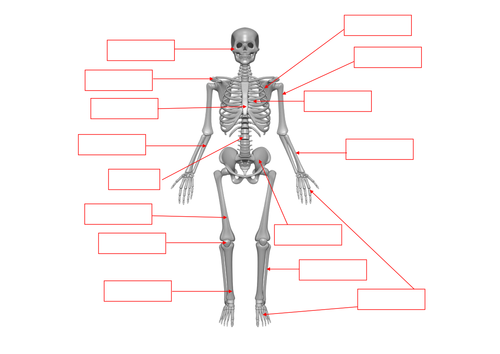 Planes of movement and movement patternsDraw a diagram to help show the planes of movement and movement patterns.Muscular systemLabel the muscles on the body below. Choose from the following terms below;Pectoralis major                          Rectus abdominis                     Gluteus mediusBiceps brachii                             Adductor longus                        Gluteus maximusExternal obliques                        Rectus femoris                          Biceps femorisWrist flexors                                Posterior deltoid                       GastrocnemiusTibialis anterior                           Triceps brachii                           SoleusAnterior deltoid                            Latissimus dorsi                       TrapeziusTeres major                                 Wrist extensors                         Iliopsoas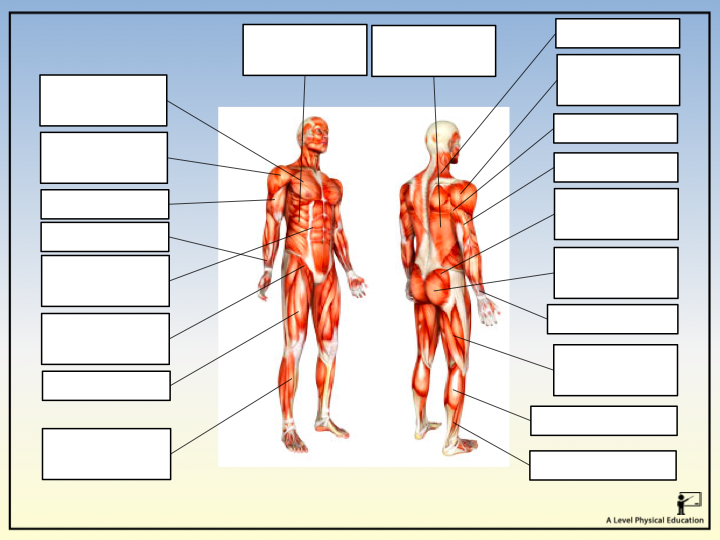 Movement analysisConsider the picture below, apply your knowledge to perform a movement analysis of the javelin throwers’ right wrist, shoulder, hip, knee and ankle.Remember to include;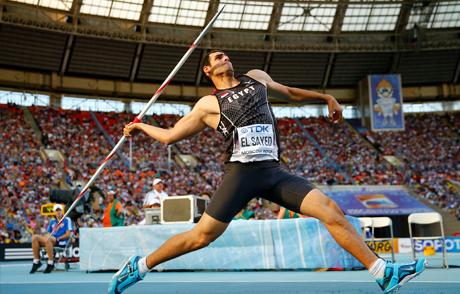 Joint typeArticulating bonesMovement patternAgonist muscleAntagonist muscleContraction typesSkeletal muscle contractionComplete the flow diagram, summarising the role of a motor unit in skeletal muscle contraction;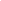 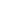 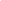 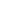 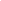 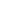 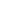 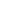 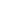 Skeletal and Muscular SystemAssessment QuestionsIn order for a muscle to contract, one or more motor units will be stimulated and will follow the ‘all-or-none’ law.Describe the structure of a motor unit (1 mark)What is the ‘all-or-none’ law? (1 mark)What is the effect of stimulating more motor units? (1 mark) Name one agonist and one antagonist at the ankle joint at the point of take-off during a vertical jump. 									(2 marks)Fig 1. shows a performer doing a sit up.Fig 1.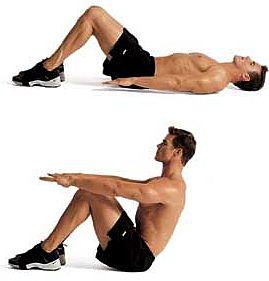 Complete the table below to show the movements that take place at the hip joint during the upward and downward phases.										(6 marks)Fig 2 shows a performer in the upward and downward phases of a press-up.Fig. 2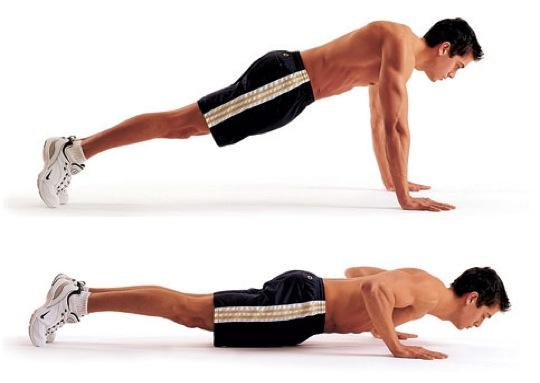 Analyse the movement for both the upward and downward phases of a press up, including;Joint types and movements produced at the elbowMuscle functions and types of contraction at the elbowThe type of contraction of the muscles of the leg. (10 marks)Glossary of key termsComplete the definitions for the key termsThe structure of the heartLabel the diagram of the heart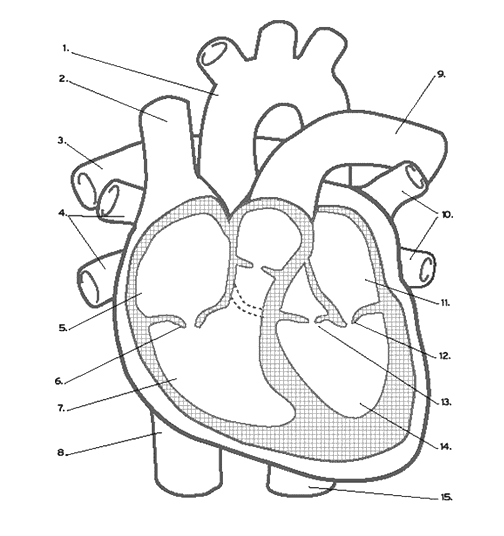 The cardiac cycleDescribe the pathway of blood through the heart alongside the cardiac cycle. Use the following key terms in your description;Sino-atrial node (SA node), Atrio-ventricular node (AV node), bundle of His, bundle branches, purkinje fibres, diastole, atrial systole, ventricular systole.Venous return mechanismsDescribe the five mechanisms of venous return.Vascular shunt mechanismDescribe the role of the vasomotor control centre in relation to the vascular shunt mechanism.The structure of the respiratory systemLabel the diagram of the respiratory system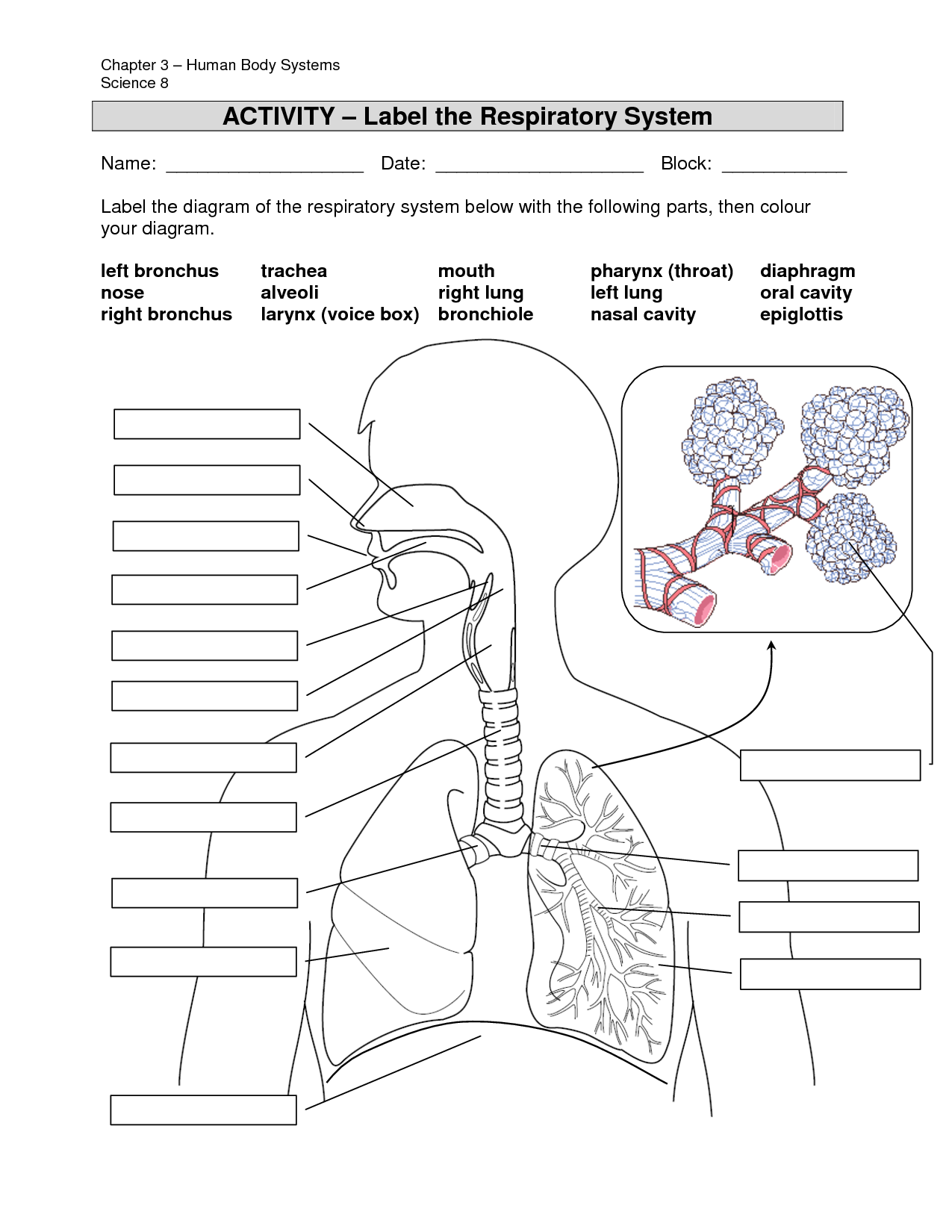 Mechanics of breathingDescribe the mechanics of breathing for each scenario.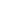 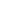 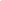 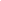 Respiratory regulationBreathing rates and minute ventilation remain elevated post exercise and gradually reduce, especially if an active recovery is used.  Based on the information that the chemical and neural receptors send to the RCC post exercise, write a paragraph explaining why breathing rate and minute ventilation remain high, reducing gradually in recovery.Bohr shift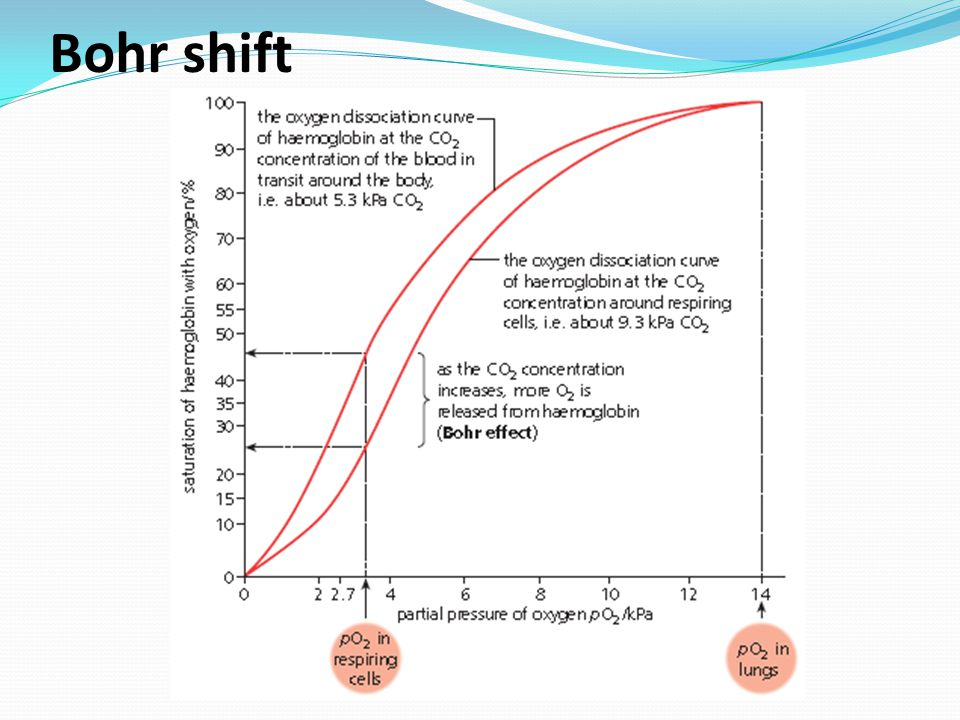 Write a paragraph explaining how the oxyhaemoglobin dissociation curve helps explain the transport and increased delivery of oxygen to the muscles during exercise. Exercise PhysiologyGlossary of key termsComplete the definitions for the key termsDiet and NutritionComplete the table for each dietary component summarising the key function and importance of each component for a performer and foods where they can be found.Ergogenic aidsComplete the table for each ergogenic aid.QUESTIONUsing sporting examples, critically evaluate the use of pharmaceutical and physiological aids in a sport of your choice. (10 marks)Glossary of key termsComplete the definitions for the key termsPeriodisationUse the diagram to help you explain the six main components of a periodised training plan.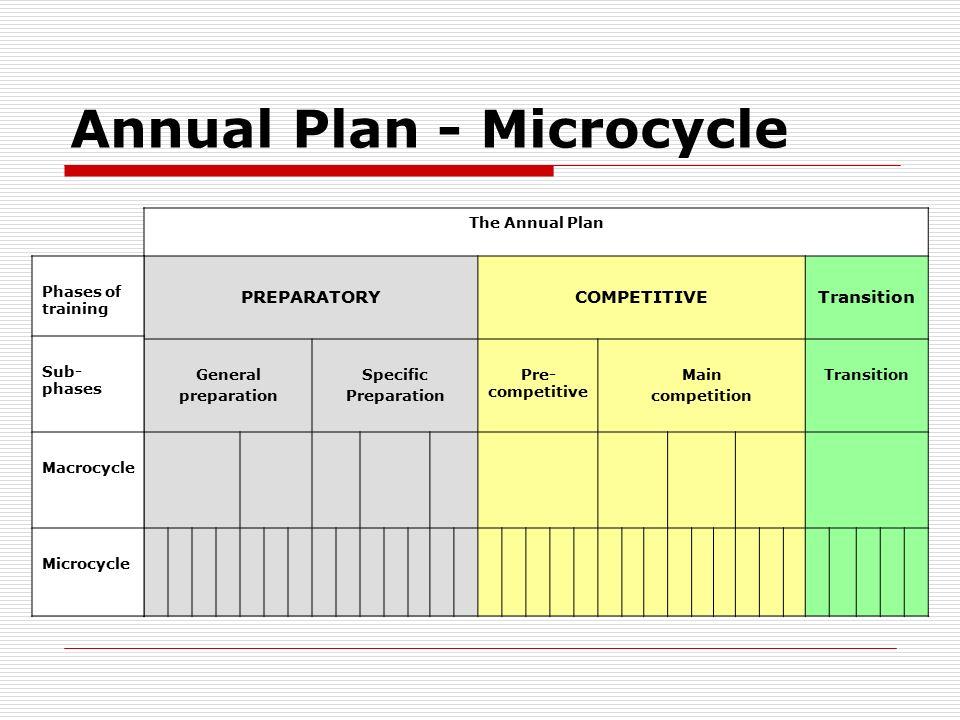 Preparation and training methods in relation to improving and maintaining physical activity and performance - Exam QuestionsExplain how a swimmer would use ‘periodisation’ to prepare for competitions. (4 marks)Some performers break the rules and use banned substances to enhance their
performance. Describe the physiological reasons why a performer may use anabolic steroids.  (3 marks)The 1500 metres race for men at the 2004 Athens Olympics was won in 3min 34.18s,
while the same event for women was won in 3min 57.90s.  
(a) Identify five structural or physiological characteristics that could account for these differences in times between males and females. (5 marks)Weight training is used by some performers as a method of training because of its effects on the body. Describe five physiological and/or structural changes that occur in the body as a result of a weight-training programme. (5 marks)BiomechanicsGlossary of key termsWrite the definitions for the key termsNewton’s laws of motionApply all three of Newton’s laws of motion to a football penalty kick.Apply all three Newton’s laws of motion to a basketball jump shot.Apply all three Newton’s laws of motion to a situation in your sport.CalculationsFrictionDescribe the four factors that affect friction.Air resistanceDescribe the four factors that affect air resistance.Free body diagramDraw a free body diagram for a) marathon runner travelling at constant velocity b) long-jumper accelerating forwards and upwards at take-off.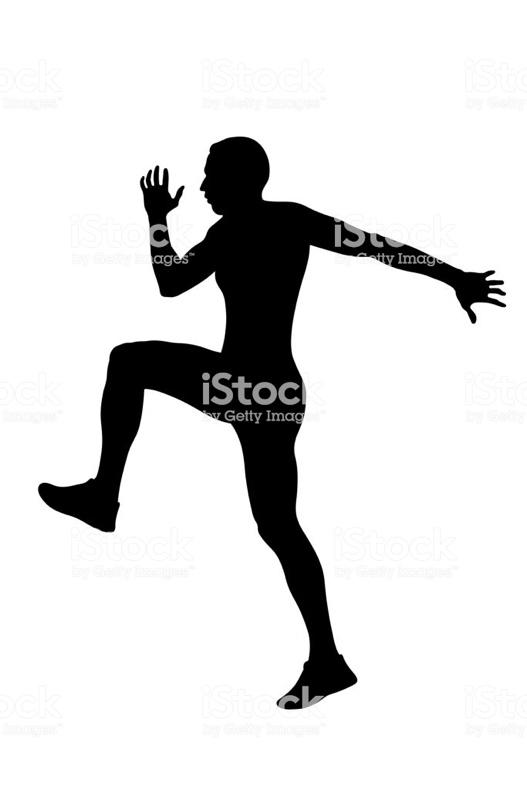 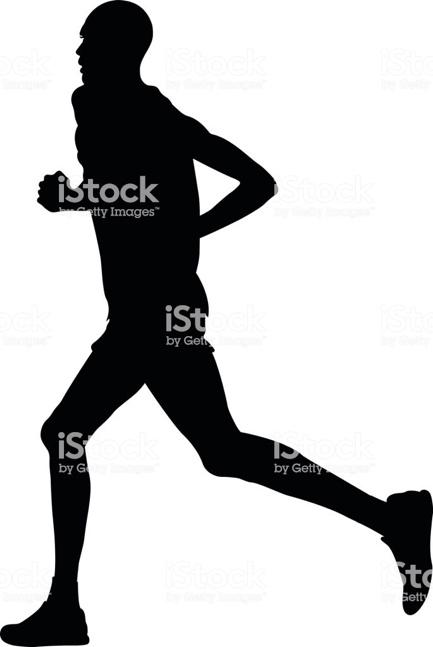 Lever SystemsClassification of lever system and a sporting example.Mechanical advantage is…Mechanical disadvantage is…Biomechanical principles – Exam QuestionsUsing ‘Newton’s First’ and ‘Second Laws of Motion’, explain how a swimmer dives off
the starting blocks.  (4 marks)During a football game, a performer kicks a ball. Describe the effects of forces on the
flight of the ball. (4 marks)Elite golfers use their clubs to overcome the forces acting on the golf ball so that it travels long distances.
(a) Describe how the impact of the golf club, gravity and air resistance affect the velocity
and acceleration of a golf ball. (4 marks)Explain the term mechanical advantage and apply it to a sporting example of your choice. (3 marks)Using a sporting example of your choice, explain the factors that affect the position of the centre of mass. (4 marks)Draw a free body diagram, showing the forces acting upon a speed-skater accelerating forward.  (4 marks)Section 1.1.aSkeletal and muscular systemsJoints, movements and musclesShoulder:Flexion, extension, abduction, adduction, horizontal flexion/extension, medial and lateral rotation, circumductionDeltoid, latissimus dorsi, pectoralis major, trapezius, teres minorElbow:Flexion, extensionBiceps brachii, triceps brachiiWrist:Flexion, extensionWrist flexors, wrist extensorsHip:Flexion, extension, abduction, adduction, medial and lateral rotationIliopsoas, gluteus maximus, medius and minimus, adductor longus, brevis and magnusKnee:Flexion, extensionHamstring group: biceps femoris, semi-membranosus, semi-tendinosusQuadriceps group: rectus femoris, vastus lateralis, vastus intermedius and vastus medialisAnkle:Dorsi flexion, plantar flexionTibialis anterior, soleus, gastrocnemiusPlanes of movement:FrontalTransverseSagittalFunctional roles of muscles and types of contractionRoles of muscles:AgonistAntagonistFixatorTypes of contraction:IsotonicConcentricEccentricIsometricAnalysis of movementAnalyse movement with reference to:Joint typeMovement producedAgonist and antagonist muscles involvedType of muscle contraction taking placeSkeletal muscle contractionStructure and role of motor units in skeletal muscle contraction;Nervous stimulation of the motor unit:Motor neuronAction potentialNeurotransmitter‘All or none’ lawMuscle contraction during exercise of differing intensities and during recoveryMuscle fibre types:Slow oxidativeFast oxidative glycolyticFast glycolyticRecruitment of different fibre types during exercise of differing intensities and during recovery. Key TermDefinitionAbductionAction PotentialAdductionAgonistAll-or-none lawAntagonistAntagonistic muscle actionConcentric contractionDelayed onset muscle sorenessDorsi-flexionEccentric contractionExtensionFast glycolytic muscle fibresFast oxidative glycolytic muscle fibresFixatorFlexionHorizontal extensionHorizontal flexionIsometric contractionIsotonic contractionJointLigamentMovement analysisMovement patternsMuscle hypertrophyMyoglobinNeuromuscular systemNeurotransmitterPlane of movementPlantar flexionSlow oxidative muscle fibresStretch reflexFrontal PlaneSagittal PlaneTransverse PlaneFlexionExtensionDorsi-flexionPlantar-flexionAbductionAdductionHorizontal extensionHorizontal flexionGive a sporting example for a movement in;Sagittal planeFrontal planeTransverse planePhaseAgonistAntagonistType of contractionUpwardDownwardSection 1.1.bCardiovascular and respiratory systemsCardiovascular system at restThe relationship between, and resting values for:Heart rateStroke volumeCardiac outputMethods of calculating the aboveCardiac cycle:DiastoleSystoleConduction system of the heart linked to the cardiac cycleCardiovascular system during exercise of differing intensities and during recoveryEffects of different exercise intensities and recovery on:Heart rateStroke volumeCardiac outputMethods of calculating the aboveRedistribution of cardiac output during exercise of differing intensities and during recovery:Vascular shunt mechanismRole of the vasomotor centreRole of the arteriolesRole of pre-capillary sphinctersMechanisms of venous return during exercise of differing intensities and during recovery.Regulation of heart rate during exercise:Neural factorsHormonal factorsIntrinsic factorsRespiratory system at restRelationship between resting values for:Breathing frequencyTidal volumeMinute ventilationMethods of calculating the aboveMechanics of breathing at rest and the muscles involved:DiaphragmExternal intercostalsAt the alveoliAt the musclesRespiratory system during exercise of differing intensities and during recoveryEffects of differing intensities of exercise and recovery on:Breathing frequencyTidal volumeMinute ventilationMechanics of breathing during exercise of differing intensities and during recovery, including additional muscles involved:Inspiration – sternocleidomastoid, pectoralis minorExpiration – internal intercostals, rectus abdominisRegulation of breathing during exercise of different intensities and during recovery:Neural controlChemical controlEffect of differing intensities of exercise and recovery on gas exchange at the alveoli and at the muscles:Changes in pressure gradientChanges in dissociation of oxyhaemoglobinKey TermDefinitionAlveoliArteriolesAtherosclerosisBlood poolingBlood viscosityBohr shiftBradycardiaBreathing rateCapillarisationCarbon dioxideCardiac control centre (CCC)Cardiac output (Q)Cardiovascular driftChronic Obstructive Pulmonary Disease (COPD)Conduction systemCoronary heart disease (CHD)Deoxygenated bloodDiastoleDiffusionDiffusion gradientDissociationExpirationExpiratory centre (EC)Frank-Starling mechanism (Starling’s law)Gaseous exchangeHaemoglobinHeart attackHeart rateHypertensionHyper-viscosityInspirationInspiratory centre (IC)Minute VentilationMitochondriaMyogenicOxygenated bloodOxyhaemoglobin dissociation curveParasympathetic nervous systemPartial pressurePre-capillary sphinctersPulmonary circuitRespiratory control centre (RCC)StrokeStroke volumeSympathetic nervous systemSystemic circuitSystoleTidal VolumeVascular shunt mechanismVasoconstrictVasodilate Vasomotor control centre (VCC)Vasomotor toneVenous return1.2.3.4.5.Why is good venous return so important for a sports performer?Section 1.2.aDiet and nutrition and their effect on physical activity and performanceDiet and NutritionFunction and importance of the components of a healthy, balanced diet:CarbohydratesProteinsFatsMineralsVitaminsFibreWaterEnergy intake and expenditure and energy balance in physical activity and performance.Ergogenic aidsUse of ergogenic aids; potential benefits and risks:Pharmacological aids:Anabolic steroidsErythropoietin (EPO)Human growth hormone (HGH)Physiological aids:Blood dopingIntermittent hypoxic training (IHT)Cooling aidsNutritional aids:Amount of foodComposition of mealsTiming of mealsHydrationGlycogen/carbohydrate loadingCreatineCaffeineBicarbonateNitrate Key TermDefinitionAnabolic steroidsBicarbonateBlood dopingCaffeineCarbohydrateCooling aidsCreatine supplementationEnergyEnergy balanceEnergy expenditureEnergy intakeErgogenic aidFatsGlycaemic Index (GI)Glycogen/carbohydrate loadingHuman growth hormone (HGH)Intermittent hypoxic training (IHT)Metabolic equivalent (MET) valueMuscle hypertrophyNitratesPharmacological aidsPhysiological aidsProteinRecombinant erythropoietin (RhEPO)Saturated fatty acidsThermic effect of food (TEF)Unsaturated fatty acidsVitamins and mineralsDietary componentFunctions and importanceSourcesCarbohydratesProteinsFatsMineralsVitaminsFibreWaterErgogenic aidWhat are they?Who uses them?Performance benefitsRisksAnabolic steroidsErythropoietin (EPO)Human Growth Hormone (HGH)Blood dopingIntermittent hypoxic training (IHT)Cooling aidsAmount, composition and timing of mealsGlycogen loadingHydrationCreatineCaffeineBicarbonateNitrateSection 1.2.bPreparation and training methods in relation to improving and maintaining physical activity and performanceAerobic trainingAerobic capacity and maximal oxygen uptake (VO2max)How VO2max is affected by:Individual physiological make-upTraining AgeGenderMethods of evaluating aerobic capacity:Laboratory test of VO2max using direct gas analysisNCF multi-stage fitness testQueen’s college step testCooper 12-minute runIntensity and duration of training used to develop aerobic capacity:Continuous trainingHigh intensity interval training (HIIT)The use of target heart rates as an intensity guidePhysiological adaptations from aerobic training:CardiovascularRespiratoryMuscularMetabolicActivities and sports in which aerobic capacity is a key fitness component.Strength trainingTypes of strength:Strength enduranceMaximum strengthExplosive/elastic strengthStatic and dynamic strengthFactors that affect strength:Fibre typeCross sectional area of the muscleMethods of evaluating each type of strength:Grip strength dynamometer1 repetition maximum (1RM)Press up or sit-up testVertical jump testTraining to develop strength:RepetitionsSetsResistance guidelines used to improve each type of strengthMulti-gymWeightsPlyometricsCircuit/interval trainingWork intensityWork durationRelief intervalNumber of work/relief intervalsPhysiological adaptations from strength training:Muscle and connective tissuesNeuralMetabolicActivities and sports in which strength is a key fitness component.Flexibility trainingTypes of flexibilityStatic flexibility (active and passive)Dynamic flexibilityFactors that affect flexibilityType of jointLength of surrounding connective tissueAgeGenderMethods of evaluating flexibility:Sit and reach testGoniometerTraining used to develop flexibilityPassive stretchingProprioceptive neuromuscular facilitation (PNF)Static stretchingDynamic stretchingBallistic stretchingIsometric stretchingPhysiological adaptations from flexibility training:Muscle and connective tissuesActivities and sport which flexibility is a key fitness componentPeriodisation of trainingPeriodisation cycles:MacrocycleMesocycleMicrocyclePhases of training:PreparatoryCompetitiveTransitionTapering to optimise performanceHow to plan personal health and fitness programmes for aerobic, strength and flexibility training. Impact of training on lifestyle diseasesThe effect of training of lifestyle diseases:Cardiovascular systemCoronary heart disease (CHD)StrokeAtherosclerosisHeart attackRespiratory systemAsthma Chronic obstructive pulmonary disease (COPD)Term DefinitionAdaptationAerobic capacityAerobic workAnaerobic workAsthmaAtherosclerosisBallistic stretchingBasal metabolic rate (BMR)Chronic Obstructive Pulmonary Disease (COPD)Circuit trainingContinuous trainingCoronary heart disease (CHD)Dynamic flexibilityExplosive strengthFartlek trainingFITTHeart attackHigh-intensity interval training (HIIT)Isometric stretchingMaximal strength Meso-cycleMicro-cyclePeriodisationPlyometricsPrinciples of trainingProprioceptive neuromuscular facilitation (PNF)Static active stretchingStatic flexibilityStatic passive stretchingStrength enduranceVO2 maxWork:relief ratioSection 1.3.aBiomechanical principles, levers and the use of technologyBiomechanical principlesDefine and apply Newton’s laws of motion:Newton’s first law: InertiaNewton’s second law: AccelerationNewton’s third law: ReactionForce:Net forceBalanced and unbalanced forceWeightReactionFrictionAir resistanceFactors affecting friction and air resistance and their manipulation in sporting performanceFree body diagrams showing vertical and horizontal forces acting on a body at an instant in time and the resulting motionCalculations of force, momentum, acceleration and weightDefinition of centre of massFactors affecting the position of centre of massThe relationship between centre of mass and stabilityLeversComponents of a lever system:LoadEffortFulcrumEffort armLoad arm1st class lever2nd class lever3rd class leverMechanical advantage of a 2nd class leverAnalysing movement through the use of technologyDefinitions and uses of:Limb kinematicsForce platesWind tunnelsHow each type of technology may be used to optimise performance in sport.TermDefinitionAir resistanceBalanced forcesCentre of massForceFree body diagramFrictionInertiaMechanical advantageMechanical disadvantageNet forcePower outputReactionStabilityStreamliningUnbalanced forcesWeightTermEquationVelocityMomentumAccelerationForceWeightRoughness of the ground surfaceRoughness of the contact surfaceTemperatureSize of normal reactionVelocityShapeFrontal cross-sectional areaSmoothness of surfaceClassOrder of componentsSporting exampleFirstSecondThird